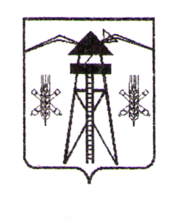 СОВЕТ  ВЛАДИМИРСКОГО СЕЛЬСКОГО ПОСЕЛЕНИЯЛАБИНСКОГО   РАЙОНА(третий созыв) РЕШЕНИЕот  28 января 2016 г.                                                                                                     № 83/23ст-ца Владимирская «Об утверждении Порядка уведомления муниципальными служащими и лицами, замещающими муниципальные должности, о возникновении личной заинтересованности при исполнении должностных обязанностей, которая приводит или может привести к конфликту интересов, и о принятии мер по предотвращению или урегулированию такого конфликта»В целях соблюдения обязанностей установленных Федеральными законами от 25.12.2008 N 273-ФЗ «О противодействии коррупции», от 02.03.2007 N 25-ФЗ «О муниципальной службе в Российской Федерации» РЕШИЛ:1. Утвердить Порядок уведомления муниципальными служащими и лицами, замещающими муниципальные должности, о возникновении личной заинтересованности при исполнении должностных обязанностей, которая приводит или может привести к конфликту интересов, и о принятии мер по предотвращению или урегулированию такого конфликта (прилагается).3. Общему отделу администрации Владимирского сельского поселения (Зенина) обеспечить подготовку ежемесячных распоряжений администрации Владимирского сельского поселения о компенсационных выплатах руководителям (членам) органов территориального общественного самоуправления Владимирского сельского поселения.3. Настоящее решение вступает в силу со дня его официального опубликования.  Глава Владимирского сельского поселения                                                     Лабинского района							И.В.ТараськоваПредседатель Совета Владимирского сельского поселения              							А.П.СадовскийПорядок
уведомления муниципальными служащими и лицами, замещающими муниципальные должности, о возникновении личной заинтересованности при исполнении должностных обязанностей, которая приводит или может привести к конфликту интересов, и о принятии мер по предотвращению или урегулированию такого конфликта1. Настоящий Порядок уведомления муниципальными служащими и лицами, замещающими муниципальные должности (далее - муниципальные служащие, а также лица, замещающие муниципальные должности), о возникновении личной заинтересованности при исполнении должностных обязанностей, которая приводит или может привести к конфликту интересов, и о принятии мер по предотвращению или урегулированию такого конфликта (далее - Порядок) в соответствии со статьями 10, 11 Федерального закона от 25.12.2008 N 273-ФЗ «О противодействии коррупции», Федеральным законом от 02.03.2007 года N 25-ФЗ «О муниципальной службе в Российской Федерации» регламентирует процедуру уведомления муниципальными служащими, а также лицами, замещающими муниципальные должности в городской Думе Краснодара, иными лицами, представителем нанимателя для которых выступает председатель городской Думы Краснодара, о возникновении личной заинтересованности при исполнении должностных обязанностей, которая приводит или может привести к конфликту интересов и вопросы принятия мер по предотвращению или урегулированию такого конфликта.2. В целях настоящего Порядка используются понятия «конфликт интересов», установленное частью 1 статьи 10 Федерального закона от 25 декабря 2008 года N 273-ФЗ «О противодействии коррупции» и «личная заинтересованность», установленное частью 2 статьи 10 Федерального закона от 25 декабря 2008 года N 273-ФЗ «О противодействии коррупции».3. Муниципальные служащие, а также лица, замещающие муниципальные должности должны принимать меры по недопущению любой возможности возникновения конфликта интересов.4. Муниципальный служащий, а также лицо, замещающее муниципальную должность обязано уведомить о возникшем конфликте интересов или о возможности его возникновения, как только ему станет об этом известно.5. Муниципальный служащий, а также лицо, замещающее муниципальную должность  о возникшем конфликте интересов или о возможности его возникновения уведомляет председателя Совета Владимирского сельского поселения Лабинского района путём направления уведомления на его имя.Форма уведомления утверждена приложением N 1 к настоящему Порядку.Уведомление подлежит регистрации в отдельном журнале (приложение N 2 к настоящему Порядку).6. Председатель Совета Владимирского сельского поселения Лабинского района, которому стало известно о возникновении у муниципального служащего, а также лица, замещающего муниципальную должность личной заинтересованности, которая приводит или может привести к конфликту интересов, обязан принять меры по предотвращению или урегулированию конфликта интересов.Указанные меры могут быть выражены в изменении должностного или служебного положения лица являющегося стороной конфликта интересов, вплоть до его отстранения от исполнения должностных (служебных) обязанностей в установленном порядке и (или) в отказе его от выгоды, явившейся причиной возникновения конфликта интересов.Предотвращение и урегулирование конфликта интересов может осуществляется путём отвода или самоотвода указанного лица в случаях и порядке, предусмотренных законодательством Российской Федерации.7. В случае возникновения конфликта интересов или возможности его возникновения у председателя Совета Владимирского сельского поселения Лабинского района, лицо замещающее указанную муниципальную должность может быть отстранено от исполнения должностных (служебных) обязанностей в установленном порядке и (или) указанное лицо должно отказаться от выгоды, явившейся причиной возникновения конфликта интересов.8. В случае, если муниципальный служащий, а также лицо, замещающее муниципальную должность владеет ценными бумагами (долями участия, паями в уставных (складочных) капиталах организаций), оно обязано в целях предотвращения конфликта интересов передать принадлежащие ему ценные бумаги (доли участия, паи в уставных (складочных) капиталах организаций) в доверительное управление в соответствии с гражданским законодательством.Глава Владимирского сельского Поселения Лабинского района                                                      И.В. ТараськоваПриложение N 1
к Порядку уведомления муниципальными
служащими и лицами, замещающими
муниципальные должности, о возникновении
личной заинтересованности при исполнении
должностных обязанностей, которая
приводит или может привести к конфликту
интересов, и о принятии мер по
предотвращению или урегулированию
такого конфликтаПриложение N 2
к Порядку уведомления муниципальными
служащими и лицами, замещающими
муниципальные должности, о возникновении
личной заинтересованности при исполнении
должностных обязанностей, которая приводит
или может привести к конфликту интересов,
и о принятии мер по предотвращению или
урегулированию такого конфликтаПРИЛОЖЕНИЕУТВЕРЖДЕНОрешением Совета Владимирского сельского поселения Лабинского районаот 28. 01. 2016 г. № 83/23(адресат-должность представителя нанимателя)(адресат-должность представителя нанимателя)(адресат-должность представителя нанимателя)(адресат-должность представителя нанимателя)(адресат-должность представителя нанимателя)отот(Ф.И.О уведомителя, наименование должности)(Ф.И.О уведомителя, наименование должности)(Ф.И.О уведомителя, наименование должности)(Ф.И.О уведомителя, наименование должности)Уведомление
о возникшем конфликте интересов или о возможности его возникновенияУведомление
о возникшем конфликте интересов или о возможности его возникновенияУведомление
о возникшем конфликте интересов или о возможности его возникновенияУведомление
о возникшем конфликте интересов или о возможности его возникновенияУведомление
о возникшем конфликте интересов или о возможности его возникновенияУведомление
о возникшем конфликте интересов или о возможности его возникновенияУведомление
о возникшем конфликте интересов или о возможности его возникновенияУведомление
о возникшем конфликте интересов или о возможности его возникновенияУведомление
о возникшем конфликте интересов или о возможности его возникновенияУведомление
о возникшем конфликте интересов или о возможности его возникновенияУведомление
о возникшем конфликте интересов или о возможности его возникновенияУведомление
о возникшем конфликте интересов или о возможности его возникновенияУведомление
о возникшем конфликте интересов или о возможности его возникновенияУведомление
о возникшем конфликте интересов или о возможности его возникновенияУведомление
о возникшем конфликте интересов или о возможности его возникновенияВ соответствии с Федеральным законом от 25.12.2008 N 273-ФЗ «О противодействии коррупции» сообщаю, что:В соответствии с Федеральным законом от 25.12.2008 N 273-ФЗ «О противодействии коррупции» сообщаю, что:В соответствии с Федеральным законом от 25.12.2008 N 273-ФЗ «О противодействии коррупции» сообщаю, что:В соответствии с Федеральным законом от 25.12.2008 N 273-ФЗ «О противодействии коррупции» сообщаю, что:В соответствии с Федеральным законом от 25.12.2008 N 273-ФЗ «О противодействии коррупции» сообщаю, что:В соответствии с Федеральным законом от 25.12.2008 N 273-ФЗ «О противодействии коррупции» сообщаю, что:В соответствии с Федеральным законом от 25.12.2008 N 273-ФЗ «О противодействии коррупции» сообщаю, что:В соответствии с Федеральным законом от 25.12.2008 N 273-ФЗ «О противодействии коррупции» сообщаю, что:В соответствии с Федеральным законом от 25.12.2008 N 273-ФЗ «О противодействии коррупции» сообщаю, что:В соответствии с Федеральным законом от 25.12.2008 N 273-ФЗ «О противодействии коррупции» сообщаю, что:В соответствии с Федеральным законом от 25.12.2008 N 273-ФЗ «О противодействии коррупции» сообщаю, что:В соответствии с Федеральным законом от 25.12.2008 N 273-ФЗ «О противодействии коррупции» сообщаю, что:В соответствии с Федеральным законом от 25.12.2008 N 273-ФЗ «О противодействии коррупции» сообщаю, что:В соответствии с Федеральным законом от 25.12.2008 N 273-ФЗ «О противодействии коррупции» сообщаю, что:В соответствии с Федеральным законом от 25.12.2008 N 273-ФЗ «О противодействии коррупции» сообщаю, что:(описание личной заинтересованности, которая приводит или может привести к возникновению конфликта интересов)(описание личной заинтересованности, которая приводит или может привести к возникновению конфликта интересов)(описание личной заинтересованности, которая приводит или может привести к возникновению конфликта интересов)(описание личной заинтересованности, которая приводит или может привести к возникновению конфликта интересов)(описание личной заинтересованности, которая приводит или может привести к возникновению конфликта интересов)(описание личной заинтересованности, которая приводит или может привести к возникновению конфликта интересов)(описание личной заинтересованности, которая приводит или может привести к возникновению конфликта интересов)(описание личной заинтересованности, которая приводит или может привести к возникновению конфликта интересов)(описание личной заинтересованности, которая приводит или может привести к возникновению конфликта интересов)(описание личной заинтересованности, которая приводит или может привести к возникновению конфликта интересов)(описание личной заинтересованности, которая приводит или может привести к возникновению конфликта интересов)(описание личной заинтересованности, которая приводит или может привести к возникновению конфликта интересов)(описание личной заинтересованности, которая приводит или может привести к возникновению конфликта интересов)(описание личной заинтересованности, которая приводит или может привести к возникновению конфликта интересов)(описание личной заинтересованности, которая приводит или может привести к возникновению конфликта интересов)(описание должностных обязанностей, на исполнение которых может негативно повлиять либо негативно влияет личная заинтересованность)(описание должностных обязанностей, на исполнение которых может негативно повлиять либо негативно влияет личная заинтересованность)(описание должностных обязанностей, на исполнение которых может негативно повлиять либо негативно влияет личная заинтересованность)(описание должностных обязанностей, на исполнение которых может негативно повлиять либо негативно влияет личная заинтересованность)(описание должностных обязанностей, на исполнение которых может негативно повлиять либо негативно влияет личная заинтересованность)(описание должностных обязанностей, на исполнение которых может негативно повлиять либо негативно влияет личная заинтересованность)(описание должностных обязанностей, на исполнение которых может негативно повлиять либо негативно влияет личная заинтересованность)(описание должностных обязанностей, на исполнение которых может негативно повлиять либо негативно влияет личная заинтересованность)(описание должностных обязанностей, на исполнение которых может негативно повлиять либо негативно влияет личная заинтересованность)(описание должностных обязанностей, на исполнение которых может негативно повлиять либо негативно влияет личная заинтересованность)(описание должностных обязанностей, на исполнение которых может негативно повлиять либо негативно влияет личная заинтересованность)(описание должностных обязанностей, на исполнение которых может негативно повлиять либо негативно влияет личная заинтересованность)(описание должностных обязанностей, на исполнение которых может негативно повлиять либо негативно влияет личная заинтересованность)(описание должностных обязанностей, на исполнение которых может негативно повлиять либо негативно влияет личная заинтересованность)(описание должностных обязанностей, на исполнение которых может негативно повлиять либо негативно влияет личная заинтересованность)(дата)(дата)(дата)(дата)(подпись)(подпись)(подпись)(подпись)(подпись)(подпись)(инициалы и фамилия)Уведомление зарегистрировано в Журнале учета уведомлений о возникшем конфликте интересов или оУведомление зарегистрировано в Журнале учета уведомлений о возникшем конфликте интересов или оУведомление зарегистрировано в Журнале учета уведомлений о возникшем конфликте интересов или оУведомление зарегистрировано в Журнале учета уведомлений о возникшем конфликте интересов или оУведомление зарегистрировано в Журнале учета уведомлений о возникшем конфликте интересов или оУведомление зарегистрировано в Журнале учета уведомлений о возникшем конфликте интересов или оУведомление зарегистрировано в Журнале учета уведомлений о возникшем конфликте интересов или оУведомление зарегистрировано в Журнале учета уведомлений о возникшем конфликте интересов или оУведомление зарегистрировано в Журнале учета уведомлений о возникшем конфликте интересов или оУведомление зарегистрировано в Журнале учета уведомлений о возникшем конфликте интересов или оУведомление зарегистрировано в Журнале учета уведомлений о возникшем конфликте интересов или оУведомление зарегистрировано в Журнале учета уведомлений о возникшем конфликте интересов или оУведомление зарегистрировано в Журнале учета уведомлений о возникшем конфликте интересов или оУведомление зарегистрировано в Журнале учета уведомлений о возникшем конфликте интересов или оУведомление зарегистрировано в Журнале учета уведомлений о возникшем конфликте интересов или овозможности его возникновения, письменной информации об этом их иных источниковвозможности его возникновения, письменной информации об этом их иных источниковвозможности его возникновения, письменной информации об этом их иных источниковвозможности его возникновения, письменной информации об этом их иных источниковвозможности его возникновения, письменной информации об этом их иных источниковвозможности его возникновения, письменной информации об этом их иных источниковвозможности его возникновения, письменной информации об этом их иных источниковвозможности его возникновения, письменной информации об этом их иных источниковвозможности его возникновения, письменной информации об этом их иных источниковвозможности его возникновения, письменной информации об этом их иных источниковвозможности его возникновения, письменной информации об этом их иных источниковвозможности его возникновения, письменной информации об этом их иных источниковвозможности его возникновения, письменной информации об этом их иных источниковвозможности его возникновения, письменной информации об этом их иных источниковвозможности его возникновения, письменной информации об этом их иных источников««20г. N(подпись, Ф.И.О. ответственного лица)(подпись, Ф.И.О. ответственного лица)(подпись, Ф.И.О. ответственного лица)(подпись, Ф.И.О. ответственного лица)(подпись, Ф.И.О. ответственного лица)(подпись, Ф.И.О. ответственного лица)(подпись, Ф.И.О. ответственного лица)(подпись, Ф.И.О. ответственного лица)(подпись, Ф.И.О. ответственного лица)(подпись, Ф.И.О. ответственного лица)(подпись, Ф.И.О. ответственного лица)(подпись, Ф.И.О. ответственного лица)(подпись, Ф.И.О. ответственного лица)(подпись, Ф.И.О. ответственного лица)(подпись, Ф.И.О. ответственного лица)Журнал
регистрации уведомлений о возникновении личной заинтересованности, которая приводит или может привести к конфликту интересовЖурнал
регистрации уведомлений о возникновении личной заинтересованности, которая приводит или может привести к конфликту интересовЖурнал
регистрации уведомлений о возникновении личной заинтересованности, которая приводит или может привести к конфликту интересовЖурнал
регистрации уведомлений о возникновении личной заинтересованности, которая приводит или может привести к конфликту интересовЖурнал
регистрации уведомлений о возникновении личной заинтересованности, которая приводит или может привести к конфликту интересовЖурнал
регистрации уведомлений о возникновении личной заинтересованности, которая приводит или может привести к конфликту интересовЖурнал
регистрации уведомлений о возникновении личной заинтересованности, которая приводит или может привести к конфликту интересовЖурнал
регистрации уведомлений о возникновении личной заинтересованности, которая приводит или может привести к конфликту интересовЖурнал
регистрации уведомлений о возникновении личной заинтересованности, которая приводит или может привести к конфликту интересовЖурнал
регистрации уведомлений о возникновении личной заинтересованности, которая приводит или может привести к конфликту интересовЖурнал
регистрации уведомлений о возникновении личной заинтересованности, которая приводит или может привести к конфликту интересовЖурнал
регистрации уведомлений о возникновении личной заинтересованности, которая приводит или может привести к конфликту интересовЖурнал
регистрации уведомлений о возникновении личной заинтересованности, которая приводит или может привести к конфликту интересовЖурнал
регистрации уведомлений о возникновении личной заинтересованности, которая приводит или может привести к конфликту интересовЖурнал
регистрации уведомлений о возникновении личной заинтересованности, которая приводит или может привести к конфликту интересовЖурнал
регистрации уведомлений о возникновении личной заинтересованности, которая приводит или может привести к конфликту интересовЖурнал
регистрации уведомлений о возникновении личной заинтересованности, которая приводит или может привести к конфликту интересовЖурнал
регистрации уведомлений о возникновении личной заинтересованности, которая приводит или может привести к конфликту интересовЖурнал
регистрации уведомлений о возникновении личной заинтересованности, которая приводит или может привести к конфликту интересовЖурнал
регистрации уведомлений о возникновении личной заинтересованности, которая приводит или может привести к конфликту интересовЖурнал
регистрации уведомлений о возникновении личной заинтересованности, которая приводит или может привести к конфликту интересовНачат: «Начат: «««2020г.г.Окончен: «Окончен: «Окончен: «Окончен: «««2020г.На:листахлистахлистахлистахлистахлистахлистахлистахПорядковый N уведомленияДата регистрации уведомленияФ.И.О., должность, номер телефона лица, представившего уведомлениеФ.И.О., должность лица, зарегистрировавшего уведомлениеПодпись должностного лица, зарегистрировавшего уведомлениеПодпись должностного лица, зарегистрировавшего уведомлениеПодпись должностного лица, зарегистрировавшего уведомлениеПодпись должностного лица, зарегистрировавшего уведомлениеПодпись лица, представившего уведомлениеПодпись лица, представившего уведомлениеПодпись лица, представившего уведомлениеПодпись лица, представившего уведомлениеПодпись лица, представившего уведомлениеПодпись лица, представившего уведомлениеПримечаниеПримечаниеПримечаниеПримечаниеПримечаниеПримечаниеПримечаниеПримечание1234555566666677777777